изх.№..........................................................................г.ДОПРЕДСЕДАТЕЛЯ НАОБЩИНСКИЯ СЪВЕТПАЗАРДЖИК         Господин Председател,Приложено, изпращаме Ви предложение и проект за решение относно изработване на проект за изменение на ПУП-ПР за УПИ VI-Общ. в кв.51 и улица с о.т. 152-150-11 по действащия  план на село Алеко Константиново, с молба за  обсъждане на предстоящото заседание на Общинския съвет.         Предложението ще се докладва  от  арх.. Кр. Танков – Гл. архитект на Община Пазарджик.	ПРИЛОЖЕНИЕ:Предложение от Кмета на Общината..                    2. Проект за решение. 3. Решение XXXV от Протокол №10/07.10.2021г. на Експертен съвет при        Община Пазарджик.4. Предложение за изменение на ПУП-ПР.ТОДОР ПОПОВ Кмет на Община Пазарджик Съгласувал:Дирекция „ПО”Съгласувал:Арх. Кр. Танков Главен архитектИзготвил:Елица Мусева гл. специалист, д-я  „АТУ”ДО ПРЕДСЕДАТЕЛЯНА ОБЩИНСКИ СЪВЕТПАЗАРДЖИКП Р Е Д Л О Ж Е Н И Еот  Кмет на Община ПазарджикОТНОСНО :  ПУП-ПР за УПИ VI-Общ. в кв.51 и улица с о.т. 152-150-11 по действащия  план на село Алеко Константиново, общ. Пазарджик.            Уважаеми господин Председател,С искане с вх. №УТ-3676/05.10.2021г. от Илия Долев, Васил Долев и Валентина Йорданова за одобряване на заданието и допускане изработването на проект за изменение на ПУП-План за регулация за УПИ VI-Общ. в кв.51 и улица с о.т. 152-150-11 по действащия  план на село Алеко Константиново, общ. Пазарджик.С предложението за изменение на плана за регулация за УПИ VI-Общ. в кв.51 по действащия план на с. Алеко Константиново се предвижда промяна на вътрешно регулационните линии спрямо съседните УПИ V-Общ., УПИ VII-Общ. и УПИ VIII-Общ. и промяна на улично регулационната линия за УПИ VI-Общ. и УПИ V-Общ. с улица с о.т. 152-150-11 по имотни граници. Новообразуваните УПИ са със следните отреждания, УПИ V-685, УПИ VI-686, УПИ VII-687 и УПИ VIII-688.Проектът е приет на Експертен съвет по устройство на територията с Решение XXXV от Протокол №10/07.10.2021г.Молбата е основателна. С предложения план ще се даде възможност на собствениците да реализират инвестиционните си намерения. 	Предвид  гореизложеното и на основание  чл.21 ал.1 т.11 във връзка с ал.2 от ЗМСМА, чл.9, ал.2, чл.124а,  ал.1 и чл. 134, ал.2, т.2 от ЗУТ.П Р Е Д Л А Г А М:Общинският съвет да обсъди и приеме предложения проект за решение.С уважение,ТОДОР ПОПОВ Кмет на Община Пазарджик  ПРОЕКТ!Р Е Ш Е Н И Е:№………..на Общински съвет – Пазарджик, взето на заседанието му на…………………………… с протокол………………………….ОТНОСНО: ПУП-ПР за УПИ VI-Общ. в кв.51 и улица с о.т. 152-150-11 по действащия  план на село Алеко Константиново, общ. Пазарджик.Предложението е законосъобразно и основателно. Чрез проекта на ПУП-ПР ще се даде възможност за реализиране на заявените инвестиционни намерения. Поради това Общинският съвет, след като обсъди предложението на Кмета на Община Пазарджик, на основание  чл.21 ал.1 т.11 във връзка с ал.2 от ЗМСМА, чл.9, ал.2, чл.124а,  ал.1 и чл. 134, ал.2, т.2 от ЗУТ и след станалите разисквания,Р Е Ш И :1.Одобрява задание за изработване на ПУП-ПР за УПИ VI-Общ. в кв.51 и улица с о.т. 152-150-11 по действащия  план на село Алеко Константиново, общ. Пазарджик.2.Разрешава изработване на проект на ПУП-ПР за УПИ VI-Общ. в кв.51 и улица с о.т. 152-150-11 по действащия  план на село Алеко Константиново, общ. Пазарджик.ХАРИ  ХАРАЛАМПИЕВПредседател  на Общински съвет                                                                                                                                             Пазарджик    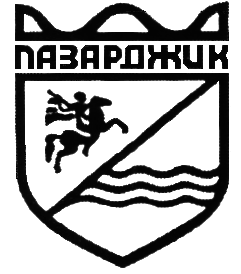 Община ПАЗАРДЖИК4400 Пазарджик, бул. ”България”, №2тел.: (034) 44 55 01, факс: (034) 44 24 95e-mail: secretary@pazardjik.bgОбщина ПАЗАРДЖИК4400 Пазарджик, бул. ”България”, №2тел.: (034) 44 55 01, факс: (034) 44 24 95e-mail: secretary@pazardjik.bgОбщина ПАЗАРДЖИК4400 Пазарджик, бул. ”България”, №2тел.: (034) 44 55 01, факс: (034) 44 24 95e-mail: secretary@pazardjik.bg